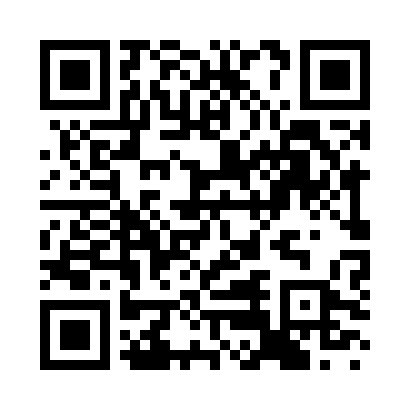 Prayer times for Alpe Agrosa, ItalyMon 1 Apr 2024 - Tue 30 Apr 2024High Latitude Method: Angle Based RulePrayer Calculation Method: Muslim World LeagueAsar Calculation Method: HanafiPrayer times provided by https://www.salahtimes.comDateDayFajrSunriseDhuhrAsrMaghribIsha1Mon5:227:071:316:007:579:352Tue5:207:051:316:017:589:363Wed5:187:031:316:027:599:384Thu5:167:011:306:038:019:405Fri5:136:591:306:048:029:416Sat5:116:571:306:058:039:437Sun5:096:551:296:068:059:458Mon5:066:531:296:078:069:469Tue5:046:511:296:078:079:4810Wed5:026:501:296:088:089:5011Thu4:596:481:286:098:109:5212Fri4:576:461:286:108:119:5313Sat4:556:441:286:118:129:5514Sun4:526:421:286:128:149:5715Mon4:506:401:276:138:159:5916Tue4:486:391:276:148:1610:0117Wed4:456:371:276:148:1810:0318Thu4:436:351:276:158:1910:0419Fri4:406:331:266:168:2010:0620Sat4:386:321:266:178:2210:0821Sun4:366:301:266:188:2310:1022Mon4:336:281:266:198:2410:1223Tue4:316:261:266:208:2610:1424Wed4:296:251:266:208:2710:1625Thu4:266:231:256:218:2810:1826Fri4:246:211:256:228:3010:2027Sat4:216:201:256:238:3110:2228Sun4:196:181:256:248:3210:2429Mon4:176:171:256:248:3410:2630Tue4:146:151:256:258:3510:28